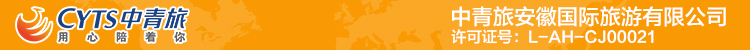 【漫步黄山】五一-五A黄山-水墨宏村-徽州古城五星纯玩3日游行程单行程安排费用说明其他说明产品编号QY20240140出发地合肥市目的地黄山市行程天数3去程交通汽车返程交通汽车参考航班无无无无无产品亮点无无无无无D1D1行程详情合肥-黄山早上指定时间地点集合乘车前往游黄山世界文化遗产地——黟县，游览国家AAAAA景区徽州古民居——工水系【宏村】。感受中国徽派文化——青墙黛瓦码头墙的古建筑群；领略古代徽州人的为人之道、为官之道和为师之道全村现完好保存明清民居140余幢，承志堂“三雕”精湛，被誉为民间故宫。是奥斯卡获奖影片《卧虎藏龙》外景拍摄地。入住酒店休息。用餐早餐：X     午餐：X     晚餐：√   住宿黄山周边D2D2行程详情黄山游览早餐后由旅游车直接送达黄山南大门，乘坐缆车(自理上行缆车80元/人)上山。进入世界自然与文化遗产、国家5A级【黄山风景区】：沿途观光道欣赏莲蕊峰、莲花峰、俯瞰玉屏缆车。攀爬好汉坡，抵达玉屏楼景区，在此感受天下 迎客松 之奇观，远眺黄山最险峰 天都峰，观赏黄山奇石“松鼠跳天都”“玉屏睡佛”“白象石”等。后沿莲花新道 行至 莲花峰莲花厅。沿途欣赏奇石鲤鱼跃龙门，孔雀戏莲花等奇石。下百步云梯，后经一线天攀登鳌鱼峰到峰顶，至天海景区。后攀登黄山第二高峰1860M光明顶，在此远眺黄山群峰，有“不到光明顶，不见黄山景”之说法。后经观石厅，远眺红楼梦开篇奇石“黄山飞来石” ），步行或乘缆车（下行缆车90/人自理）下山，换乘景区小交通至山下。后入住酒店！用餐早餐：√     午餐：X     晚餐：√   住宿黄山周边D3D3行程详情黄山-合肥早餐后，游览原生态安徽【灵山油菜花】，灵山 ——摄影发烧友的天堂，以山岭油菜花为主，有明代古梯田油菜花3000亩，在葱茏的竹海掩映中，粉墙黛瓦的徽州古民居点缀于广阔的油菜花丛中，争相辉映，如同一幅花黄柳绿的水墨丹青。神奇的灵山注定和别的山不同，漏斗般的梯田，螺旋状的视觉，花开之时，是否有别样神奇。前往游览中国四大古城-【徽州古城】徽州古城，又名歙县古城，古称新安郡。位于安徽黄山市歙县徽城镇，总占地面积24.7平方公里。古城始建于秦朝，自唐代以来，一直是徽郡、州、府治所在地，故县治与府治后在一座城内，形成了城套城的独特风格。徽州古城是中国三大地方学派之一的"徽学"发祥地，被誉为"东南邹鲁、礼仪之邦"。徽州古城分内城、外廓，有东西南北4个门。此外还保留着瓮城、城门、古街、古巷等。城内景区包含徽园、、许国石坊、斗山街、陶行知纪念馆、新安碑园等。覆盖了新安理学、徽派朴学、新安医学、新安画派、徽派版画、徽派篆刻、徽剧、徽商、徽派建筑、徽州“四雕”、徽菜、徽州茶道、徽州方言等徽州文化。参观【谢裕大茶叶博物馆】，谢裕大茶叶博物馆依托徽商历史，挖掘徽商商业文化精神，从中国茶文化发展史的角度，展示了黄山毛峰茶的起源、发展、演变、以及谢正安历经艰辛、数年耕耘试验后，终成“正果”，创造出具有独特样式与品质的闻名天下的经典毛峰茶，被后人誉称为“黄山毛峰第一家”的历程。适时返程。用餐早餐：√     午餐：X     晚餐：X   住宿无费用包含1、【餐饮】赠送2早2正餐（不占床无早餐）1、【餐饮】赠送2早2正餐（不占床无早餐）1、【餐饮】赠送2早2正餐（不占床无早餐）费用不包含索道：游客自购上下索道费（云谷80+玉屏90元/人趟）索道：游客自购上下索道费（云谷80+玉屏90元/人趟）索道：游客自购上下索道费（云谷80+玉屏90元/人趟）预订须知本产品门票为打包产品，60周岁以上退门票100元/人，65周岁以上退票240元/人，其他景区为打包折扣景区不在享受退费。退改规则旅行社在出发前7日以内解除合同的，要向旅游者退还全额费用，并支付违约金：出发前7日至4日，违约金为旅行费用总额的10%；出发前3日至1日为15%；出发当日为20%。若旅客在出发前7日至4日解除合同，违约金为旅行费用总额的50%；出发前3日至1日为60%；出发当日为80%。保险信息《中国公民国内旅游文明行为公约》